«Стрелковое многоборье» 

26 и 27 февраля 2022 года на базе ГБОУ «Балтийский берег» состоятся региональные соревнования среди обучающихся образовательных организаций Санкт-Петербурга «Стрелковое многоборье».

Программа многоборья включает в себя следующие виды:
практический вид «Стрельба из лазерной пневматической винтовки (макет МР-512)» 
практический вид «Неполная разборка и сборка автомата АК-74»
практический вид «Снаряжение магазина АКМ патронами» 
теоретический этап «Стрелковое оружие» 

В целях соблюдения противоэпидемиологических требований, команды будут принимать участие в соревнованиях в соответствии с графиком. 

Желаем удачи на соревнованиях!

#мероприятия_ГПВ@patriot_center_spb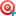 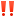 